Павлодар қалысының білім беру бөліміБекітемін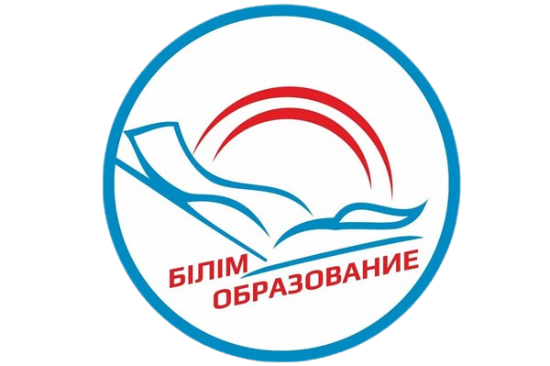                                                                              әдістемелік кабинет                                                               меңгерушісі                                                               А.Сипатова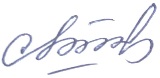 ҚАЛАЛЫҚ СЕМИНАР БАҒДАРЛАМАСЫТақырыбы: «Storysack – сәтті әдісім» Павлодар қ.2024 ж.  Өткізілу күні: 20.02.2024ж.Семинарды ұйымдастырушы: «Павлодар қ. №2 сәбилер бақшасы»Тіркеу: 14.30-14.50Форматы: Тәжірибелік семинарМодератор: К.М.Рахымжанова, Павлодар қаласы, білім беру бөлімінің әдіскері. Пленарлық бөлімПленарлық бөлімПленарлық бөлімПленарлық бөлімПленарлық бөлім1.Кіріспе сөз. Қундуз Муратхановна Рахымжанова, Павлодар қаласы білім беру бөлімінің әдіскері15.00-15.0515.00-15.0515.00-15.052. «Storysack - әдісін қолдану арқылы мектепке дейінгі балаларға қазақ тілін үйрету»Торгын Маратовна Ахметова, «Павлодар қ.№2 сәбилер бақшасы» КМҚК қазақ тілі мұғалімі.15.05-15.1515.05-15.1515.05-15.153. «Мектепке дейінгі ұйымда модернизацияланған ұлттық ойындар арқылы қазақ тілін оқыту»Карлыгаш Кашкинбай, «Павлодар қ. №2 сәбилер бақшасы» КМҚК қазақ тілі мұғалімі.15.15-15.2515.15-15.2515.15-15.254. «Саралап деңгейлеп оқыту  технологиясын  тіл үйренуде» қолданудың тиімділігі»Нұрбике Дорошқызы Сыздықова«Павлодар қ. №54 сәбилер бақшасы» КМҚК қазақ тілі мұғалімі.15.25-15.3515.25-15.3515.25-15.355. «Театр арқылы  қазақ тілінде сөйлеуді дамыту»Айгуль Сапаргалиевна Шахметова, «Павлодар қ. №2 сәбилер бақшасы» КМҚК тәрбиешісі. 15.35-15.4515.35-15.4515.35-15.45Тәжірибелік бөлімТәжірибелік бөлімТәжірибелік бөлімТәжірибелік бөлім1.Ұлттық құндылық элементтері негізінде жасалған топтық ойын өткізу.Карлыгаш Кашкинбай, «Павлодар қ. №2 сәбилер бақшасы» КМҚК қазақ тілі мұғалімі.Карлыгаш Кашкинбай, «Павлодар қ. №2 сәбилер бақшасы» КМҚК қазақ тілі мұғалімі.15.45-15.552. Storysack – әдісі арқылы іскерлік ойын.Торгын Маратовна Ахметова, «Павлодар қ. №2 сәбилер бақшасы» КМҚК қазақ тілі мұғалімі.Торгын Маратовна Ахметова, «Павлодар қ. №2 сәбилер бақшасы» КМҚК қазақ тілі мұғалімі.15.55-16.10Қорытынды бөлімҚорытынды бөлімҚорытынды бөлімҚорытынды бөлімТәжірибелік семинарының қатысушыларымен сұхбатҚундуз Муратхановна Рахымжанова, Павлодар қаласы білім беру бөлімінің әдіскеріҚундуз Муратхановна Рахымжанова, Павлодар қаласы білім беру бөлімінің әдіскері16.10-16.15Рефлексия Торгын Маратовна Ахметова, «Павлодар қ. №2 сәбилер бақшасы» КМҚК қазақ тілі мұғалімі.Торгын Маратовна Ахметова, «Павлодар қ. №2 сәбилер бақшасы» КМҚК қазақ тілі мұғалімі.16.15-16.30